PARISH NEWS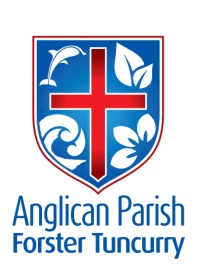 THIRD SUNDAY IN LENT24TH MARCH 2019‘As the heavens are higher than the earth, so are my ways higher than your ways and my thoughts than your thoughts,’ says the Lord.       Isaiah 55.9SUNDAY, 31ST MARCH Next Sunday, services will be at the normal times and places as we held our combined parish worship last week.SEDER MEALThursday 18th April, there will be a Passover Meal on the eve of Good Friday.  Mark the date - further details to come.  There is a need for a coordinator for this shared meal, to organise people beforehand setting up, help with the meal and then a group of parishioners to assist with the clean up.  See Clive please.The Seder Meal – a festive holiday meal actually means “order”.  It is called this because the meal is done in a certain order which takes us from slavery to freedom to commemorate the Exodus from Egypt.BCA BOXESDon’t forget, March is BCA box opening month.  Please return boxes to Suellen for counting.  MEMBERS OF OUR CHURCH COMMUNITY AND FRIENDS WITH ONGOING NEEDS Ella Engel, Jenny Lawson, George Hodgson, Keith Roach, Michelle, Nadia Maybury, Lyn Thompson, Marion & Peter Roberts, Isabel McBride, Margaret Burrows.We remember with thanks those whom we have loved whose anniversary occurs at this time SPECIAL PRAYERPlease pray for the Muslim community of Christchurch, New Zealand, for all who have lost loved ones or been injured in the horrific attack on their mosques.MEN’S DINNERThe next Men’s Dinner is being held on Tuesday, 2nd April at St. Alban’s Hall, 6.00pm for 6.30pm, $15 each plus drinks.  The presentation will be “ A Missionary in PNG” by David Foster.  Lists at all churches, or phone the office.SAMARITANS DONATIONSFor the month of March we are suggesting TOILETRIES all sorts of gear that you use in the bathroom – for the whole family – from babies to adults.  10am ROSTER at St. Alban’sPhillip Castle is now organising the roster from April onwards.  If you would enjoy being part of welcoming, bible reading, technical, offertory or morning tea have a talk to Phillip. BUNNINGS BBQSaturday, 30th March list for the volunteers on the day on the notice board at St. Alban’s.  It would be great to have an extra person to collect gear from St. Alban’s kitchen (list supplied) this can be done on the Friday at any time, delivered to the BBQ at Bunnings at 8am on the Saturday, then collected at the end of the day and taken back to St. Alban’s.Also, at 8am on the Saturday of the BBQ the purchase of four (4) bags of ice, loaves of bread and maybe even sausages.  Talk to Clive about it.ANGLICAN BOARD OF MISSION – PEW REFLECTIONSIsaiah 55.1-9; Psalm 63.1-9; 1 Corinthians 10.1-13; Luke 13.31-35In a world so obsessed with commodity and goods, the reading from Isaiah really is refreshing, isn’t it? It shows not only the ‘immaterial’ nature of material goods but it shows the echoes of the great gathering force of the love of God – a force that doesn’t care in the slightest about the material status of the individual. This force is really summed up with Jesus’s pronouncement about the children of Jerusalem, that he wishes to gather them under his wings. As we travel through Lent, let us put away our desires for worldly things and allow ourselves to be gathered. Pray that our divisions based on material status might be overcome; and pray for those who are so weighed down by debilitating material concerns that they forget God. Give thanks for the Church of Ceylon, which covers most of Sri Lanka, remembering their ministry in a multi-religious context.Text:	The Rev Will Johnston,
© Anglican Board of Mission, 2019PARISH NEWSJanet Lawrence will be producing the PN for the next four (4) weeks, Sundays 24th & 31st March, 7th & 14th April. Situation Vacant!  Do you feel excited about the PN?  Pray it through and let Rev’d Mark know if you are interested in giving the Parish News a “face-lift” – it would be rather good to have a change (oops! That’s the C word)SERVICE AT GOLDEN PONDSThe monthly service at Golden Ponds will be held on Wednesday, 27th March, at 10.00am.  All welcome.Senior Minister/Rector:	 Rev’d Mark Harris			0425 265 547			revmarkharris@icloud.comFamily’s Minister:		Rev’d James Brooks			0411 335 087			jamesknac@gmail.comPriest in Local Mission:	 Rev Helen Quinn			0427 592 723			rqu783662@bigpond.com 	Parish Office:		St. Alban’s Anglican Church:		5543 7683  			info@forsteranglican.com Parish Secretary:		Judy Hall		         		0400 890 728Op Shop:			Head St Car park			6555 4267 Book Shop:		bookshop@forsteranglican.com		5543 7683Parish Website: 		www.forsteranglican.com  Fb:			Anglican Parish of Forster-Tuncurry.Items for Parish News:	Janet Lawrence 6554 5981, 0448 502 684 or Parish Office 5543 7683 by noon Wed, Thanks.